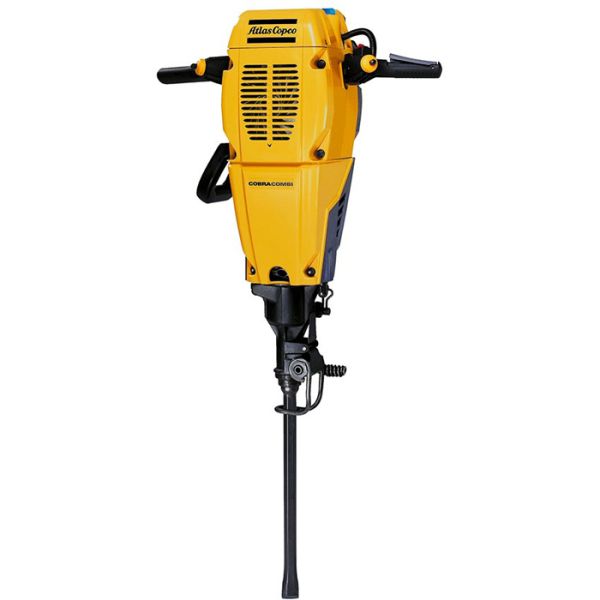 Tekniset tiedot: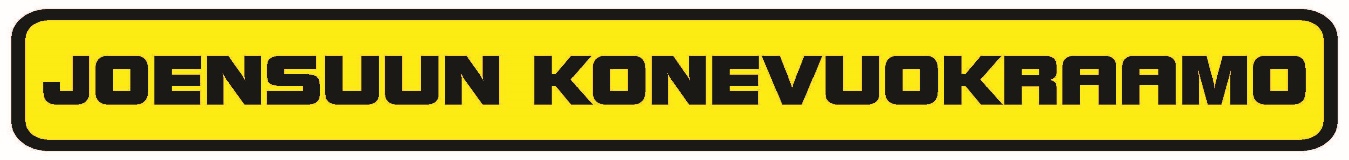 Iskuenergia22-25 JIskutiheys2700 bpmPorausnopeus 34 mm:n porakruunulla200 - 300 mm/minMaksimiporaussyvyys2 mPorauskierrosluku250 rpmMoottorin tyyppi1 sylinteri, 2-tahtinenÖljytyyppi2-tahtiöljy ilmajäähdytteisille moottoreille, ei perämoottoriöljyäSylinterin iskutilavuus185 ccTeho2 kWPolttoainetyyppiBensiini, 95–98-oktaaninen, lyijytönPolttoainetilavuus1,2 lPolttoaineenkulutus1,3–1,5 l/hPolttoaineseos2%Ääniteho108 dB(A)Äänenpaine95 dB(A)Mitat:732x585x281 mm.Paino25 kg